R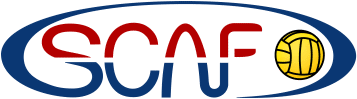 WATER POLOBOARD OF DIRECTORSAll:Thank you for being a member of SCAF Water Polo. Renewing your SCAFWP membership and paying your dues will be done in ArbiterSports. In order to disperse monies to your respective areas, please READ and follow the detailed step by step instructions below and please do NOT check more than one box when you are selecting your primary area. Areas are bolded and underline to guide you to the correct steps. Please follow the steps below to complete your registration:Go to www.arbitersports.com and login as a SCAFWP OfficialPlease select SCAFWP Central HubOn the Central Hub main page, please read the documents in the information box: SCAFWP Independent Contractor Agreement and SCAFWP Policies and ProceduresYou will be prompted to accept them later in the registration processIf these do not come up, please email tiffspiritosanto@gmail.com and a copy will be emailed to youAfter reading both documents, click on the “Registration” tabYou will only select ONE box on this page. Please see below for details on which box to select:If you are ONLY officiating college:  Please select “2019 College Only / No High School” and then click “register” to go onto the next stepIf you are a past SCAFWP Main Board President or a Lifetime member: Please select “2019 Past SCAFWP President or Lifetime” and then click “register” to go onto the next stepIf you are officiating high school AND college OR high school only and do not fit in one of the above categories: Please check the box for “2019 SCAFWP Registration” for your Primary Area ONLY and then click “register” to go onto the next step. You must only check ONE area as your primary area when prompted to select an area.  DO NOT click on any of the other area options as this will affect the accounting process. For instance, if your primary area is Los Angeles, then you would only select the box “2019 SCAF Los Angeles Registration” and click “register” to move onto the next step. Please follow directions and ONLY click on your PRIMARY AREA and complete ALL of the steps including a CURRENT headshot of yourself.If you have never officiated high school in our region before: Please select “First Year Official 2019” and then click “register” to go onto the next stepPersonal InformationPlease make sure all information is up to date and accurateAgreement of SCAFWP Independent Contractor Agreement and SCAFWP Policies and ProceduresProfile PhotoTo complete the registration process, you MUST upload a current photo of yourselfThis is not a place for an animated photo, a photo of a celebrity or something that you would post on social mediaYour picture should be a clear, clean, and a professional photo of your facePaymentThere are two options available: Credit Card or E-CheckWe strongly encourage all members to pay via E-Check as the fees we incur with that are far less than the fees associated with credit card payments.  When paying by this method please put YOUR first and last name for “Account Name.”  You will need your bank routing and account numbers as well.As a standard protocol, for those that choose to pay by credit card, we may be forced to pass those processing fees on to you, our members. To avoid this cost being passed onto you in the future, please use the E-Check option.As a reminder, these membership dues are used by each of our areas, as well as SCAFWP, and they are due by May 31st. If your Membership renewal is not submitted by 5/31/19, you will be subject to a $50 late fee.If you have any questions about SCAFWP membership, registration, or payment, please contact Membership Chair, Tiffany Spiritosanto (tiffspiritosanto@gmail.com). If you have any questions about SCAFWP in general, please feel free to contact SCAFWP President, Chris Belcher (belcherc123@yahoo.com). Respectfully,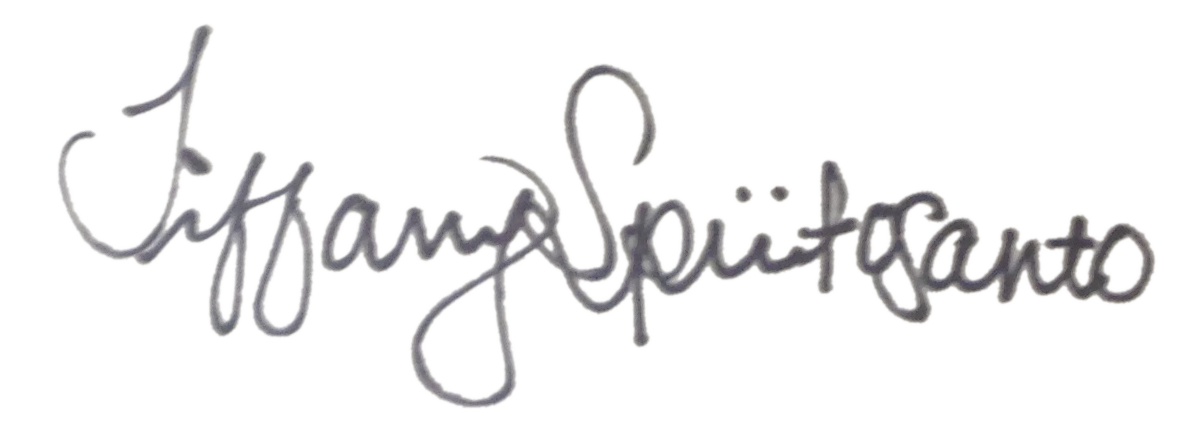 Tiffany SpiritosantoSCAFWP Membership Chair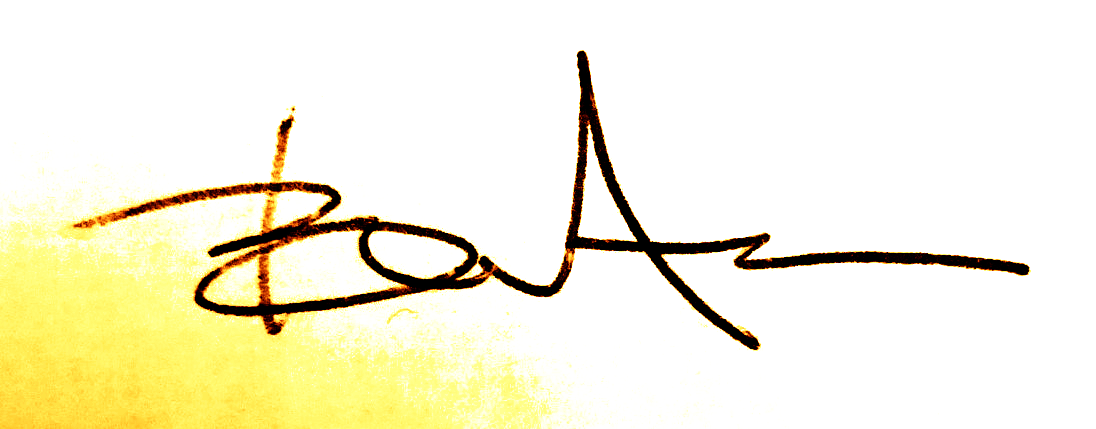 Chris BelcherSCAFWP President1Hwww.SCAFWP.org 